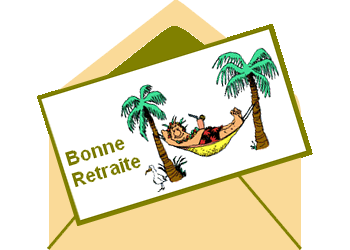 ENVELOPPE  ANIMEE AVEC PHOTOFILTRE STUDIO1) ouvrir  une nouvelle image de 350x250, cocher transparence,2) Outils, explorateur d’images, explorer le dossier des sélections et chercher la sélection « enveloppe » puis clic 2 fois pour  faire apparaitre la sélection sur l’image.3) clic sur la couleur du haut et dans le menu couleur, sélectionner une couleur « crème »  puis, OK.Avec l’outil pot de peinture, clic dans la sélection pour appliquer la couleur crème, sélection inverser,Clic à nouveau sur la couleur du haut et choisir couleur « kaki » et OKOutil pot de peinture, appliquer la couleur « kaki » dans l’intérieur du rabat de l’enveloppe.Outil ligne, épaisseur 2 et suivre les biais de la sélection gauche et droite pour marquer un trait oblique, faire de même pour marquer un trait horizontal de pliure couleur « crème » en cliquant avec la pipette dans la couleur de l’enveloppe puis faire le trait avec l’outil ligne , opacité 30, épaisseur 1.Désélectionner le tout.A ce moment  là, copier et coller  cette enveloppe dans un coin du bureau pour une utilisation ultérieure.4)Outil rectangle , tracer un rectangle pour sélectionner uniquement la partie rabat de l’enveloppe, copier, touche supprim’, et coller.Outil symétrie verticale et glisser sur l’enveloppe pour une apparence fermée, puis clic sur calque 1 et fusionner avec le calque inférieur.Clic sur fond, dupliquer 1 fois, aller chercher l’enveloppe en attente, copier et coller dans la création.Sur ce calque 2,  outil sélection rectangle, sélectionner le rabat,(comme précédemment)  copier, toucher supprim’ et coller, rendre invisible le calque 1 et le fond.Sur le calque 2, outil baguette magique, et clic dans l’intérieur  « kaki » de l’enveloppe et supprim’, puis désélectionner.Pour la carte message :Créer une nouvelle image de 246x136, fond blanc ou couleur au choix, ajouter des bordures avec l’outil ligne, épaisseur 5, opacité 100, faire les  4 cotés.Ouvrir un document pour aller chercher une petite image à insérer sur cette carte (hamac/palmier) et copier puis coller dans la carte, ajuster et mettre un texte « Bonne retraite » en Arial 14.Calque, fusionner les calques, puis copier et coller dans la création.Placer par ordre en faisant glisser les uns en dessous/dessus des autres : le calque 3 (rabat), le calque 4 (carte), le calque 2 (bas de l’enveloppe)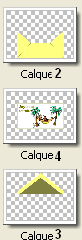 Se mettre sur le calque 2, fusionner avec le calque inférieurSe mettre sur le calque 4, fusionner avec le calque inférieur et rendre invisible le 3.Revenir sur l’enveloppe sans carte en attente, copier et coller dans la création,Revenir sur la carte en attente, copier et coller dans la création, rester  sur cette carte, transformation paramétrée : rotation angle -8 et OK et la fusionner avec  le calque inférieur puis dupliquer 1 fois ce calque 4 .Procéder à  l’animation :Outils, gifs animés paramètre vitesse 80, transparence, palette optimisée et aperçu. TUTORIEL entièrement  créé par http://laboncourtoise.e-monsite.com  le 15 juin 2015